Phase 4Focus for the week: Phase 4 sounds.Focus for the week: Phase 4 sounds.Focus for the week: Phase 4 sounds.Focus for the week: Phase 4 sounds.Focus for the week: Phase 4 sounds.Focus for the week: Phase 4 sounds.MondayTuesdayWednesdayThursdayFridayRevisit/ ReviewRecall all letter sounds (s a t p i n m d g o c k ck e u r h b f f l ll ss j v w x y z qu sh ch th ng ai ee igh oa oo ar or ur ow oi ear air ure).Recall all letter sounds (s a t p i n m d g o c k ck e u r h b f f l ll ss j v w x y z qu sh ch th ng ai ee igh oa oo ar or ur ow oi ear air ure).Recall all letter sounds (s a t p i n m d g o c k ck e u r h b f f l ll ss j v w x y z qu sh ch th ng ai ee igh oa oo ar or ur ow oi ear air ure).Recall all letter sounds (s a t p i n m d g o c k ck e u r h b f f l ll ss j v w x y z qu sh ch th ng ai ee igh oa oo ar or ur ow oi ear air ure).Recall all letter sounds (s a t p i n m d g o c k ck e u r h b f f l ll ss j v w x y z qu sh ch th ng ai ee igh oa oo ar or ur ow oi ear air ure).TeachTeach reading two-syllable words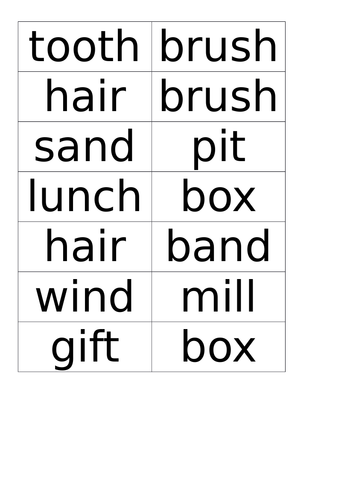 Repeat teaching two –syllable words. If children confident try harder words.  Letter, tablet, growing,children. Encourage children to clap put the syllables.Teach spelling two-syllable words. (See resource card).Teach reading tricky words were, there, little, oneTeach spelling tricky words they, all, areTeach reading tricky words were, there, little, oneTeach spelling tricky words they, all, arePractisePlay what’s in the box with two syllable words.Children take it in turn to think up their own poly syllabic words. Everyone clap them out. Write them up on the board.Children use w/b’s to write and show two-syllable words given by teacher.Play countdown using HFW’s and tricky words.Children use w/b’s to quick write HFW’s & tricky words given by the teacher.ApplyChildren to write the sentenceFred and Brett spent a week in Spain.Children to read the sentenceMilk is good for children’s teeth.Children to write the sentenceA drip from the tap drops in the sink.Children to write the sentenceThe windmill has seven sails.Children to write the sentenceThere was one little bird on the branch.Assessment: Give the sound when shown any phrase 2/3 letter.Be able to orally blend and segment CVC words.Assessment: Give the sound when shown any phrase 2/3 letter.Be able to orally blend and segment CVC words.Assessment: Give the sound when shown any phrase 2/3 letter.Be able to orally blend and segment CVC words.Be able to read tricky words- the, to, I, no, go me, be, he, she, we, they, was, you, are, said and all. Start recognising said, have, do, some, little, there, out, what, one, like, come, so, were and when.Be able to read tricky words- the, to, I, no, go me, be, he, she, we, they, was, you, are, said and all. Start recognising said, have, do, some, little, there, out, what, one, like, come, so, were and when.Be able to read tricky words- the, to, I, no, go me, be, he, she, we, they, was, you, are, said and all. Start recognising said, have, do, some, little, there, out, what, one, like, come, so, were and when.